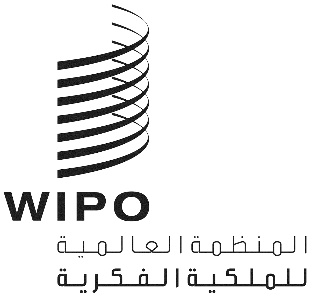 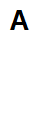 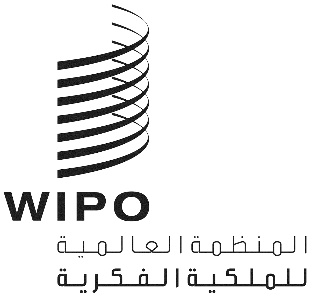 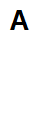 WIPO/GRTKF/IC/41/1 prov. 2الأصل: بالإنكليزيةالتاريخ: 9 أغسطس 2021اللجنة الحكومية الدولية المعنية بالملكية الفكرية والموارد الوراثية والمعارف التقليدية والفولكلورالدورة الحادية والأربعونجنيف، من 30 أغسطس إلى 3 سبتمبر 2021مشروع جدول الأعمالمن إعداد الأمانةافتتاح الدورةانتخاب أعضاء المكتباعتماد جدول الأعمالانظر هذه الوثيقة والوثيقتين WIPO/GRTKF/IC/41/INF/2 وWIPO/GRTKF/IC/41/INF/3.اعتماد تقرير الدورة الأربعينانظر الوثيقة WIPO/GRTKF/IC/40/20 Prov. 2.اعتماد بعض المنظماتانظر الوثيقة WIPO/GRTKF/IC/41/2.مشاركة الجماعات الأصلية والمحليةمستجدات في تشغيل صندوق التبرعاتانظر الوثيقتين WIPO/GRTKF/IC/41/3 وWIPO/GRTKF/IC/41/INF/4.مذكرة إعلامية لمنبر الجماعات الأصلية والمحليةانظر الوثيقة .WIPO/GRTKF/IC/41/INF/5توجيه توصية إلى الجمعية العامةأية مسائل أخرىاختتام الدورة[نهاية الوثيقة]